S.Т.А.L.K.Е.R.: Простая ЗадачаАвтор: Оскар Ахмадеев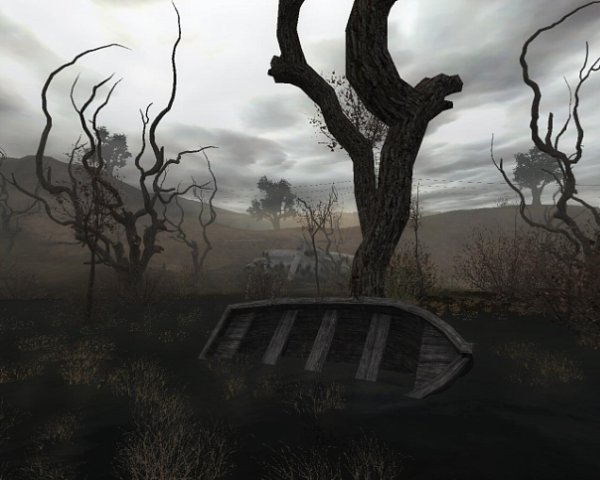 Часть первая - Кира22 августа 2012 года. Неподалёку от КПП-22.7:32 по местному времениДень начинался как обычно. Разве что я проснулся раньше обычного. В берлоге, как мы прозвали наш с Никитой схрон, за ночь стало душно. Взяв укороченный АК в одну руку, другой отворил дверку. Высунулся. Огляделся. Никого.  Утреннее солнце было скрыто за свинцовыми тучами, ветер гонял опавшую листву. Где-то вдалеке кто-то пронзительно взвыл, но мы в безопасности, про это место мало кто знает, мутанты здесь ходить не любят, а вот нам с Коробом понравилась местная флора, а так же брошенная землянка, что расположилась на этом самом холме. На вход наткнулись случайно,  когда отстреливались от псов.  Через пару дней, мы вернулись, осмотрели место и объявили сию землянку (Вполне крупную, по сравнению со старой) своим тайником, куда после долгих вылазок мы доставляли артефакты. Ну а потом эти артефакты мы продавали перекупщику. Тайник сейчас был не богат: совсем недавно сбагрили артефакты Сидоровичу. Всё что сейчас в нём находиться это наши личные вещи – оружие, амуниция, провизия… Ну и два газовых баллона с компактной плиткой. Вход землянки раньше представлял собой деревянный лючок, а за ним небольшой коридорчик и само помещение. Сейчас место старой деревянной дверки заняла вполне адекватная железная дверь, которую я сумел скрутить с брошенного военного грузовика - КУНГ-а. [1]  - Прохлаждаешься поутру? – Послышался сзади сонный голос Никиты.- Ага. Я вижу, ты проснулся? Значит, сегодня выйдем пораньше. – Я прикрыл дверь,  оставив открытой щёлочку. Повеяло свежим воздухом. Напарник зажёг керосинку. Прыгающий огонёк махом осветил пространство землянки. - Чёрта с два. Всегда придерживайся графика, не любит Зона разгильдяйства. – Никита по кличке Короб всегда придерживался Графика. С большой буквы. Ну, пунктуален человек, что с ним поделать? У каждого свои тараканы в голове…- Да какое же это разгильдяйство? Просто выйдем пораньше, соберём побольше. – Никита тем временем встал с кровати и поставил на плитку чайник. - Выходим как обычно. – Отрезал Короб- Ну, нет. Я тебя не понимаю, Никита. Вечно ты со своим «Графиком» портишь мне настроение по утру… - Я направился по направлению к своей кровати, но Короб остановил меня, схватив за плечо- В этом и вся твоя проблема. Ты слишком торопишься. А в Зоне это категорически запрещено.За дверью послышался шорох. Я сразу подхватил автомат и обернулся к входу, а Никита достал из-за пояса свой «Walter P99». Новенький, хромированный, да ещё с гравировочкой. Рамка из полимера, да ещё эта пафосная система подгона под руку стреляющего.Я навёл автомат на вход. Мало ли что там может быть. Зверь ли забрёл, или вольный гуляка? Дверь открылась, мы тут же припали к стенам. В берлоге стало заметно светлее, глаза медленно привыкали к свету. Тень на полу медленно ползла ближе. Я уже слышал дыхание человека, медленно крадущегося по небольшому коридору.- Тихо! Вдруг там мутант какой?.. – Донеслось из коридора. - Так я его сразу дуплетом. – Ответил второй незваный гость.Мы с Никитой переглянулись. Два новичка, один с двустволкой. Боятся. Какого чёрта они сюда полезли? Из коридора высунулись воронёные стволы ружья. Никита тут же бросился на них, и отвёл вниз. Громыхнул выстрел, ругань. Кое-как отпихнув Короба, противник хотел в него выстрелить, но тут из темноты показался я, и наведя автомат на незваного гостя громко сказал: «Руки вверх!». Тот осёкся, обернулся на меня, и… Побежал прочь.- Стоять! – И бросился за ними.Я выбежал. Те двое удирали со всех ног, я ещё раз повторил им, что не стоит убегать, но вместо этого, один из утренних гостей развернулся и навел на меня своё ружьё. Сработала реакция – я присел и в тот же момент пустил короткую очередь в сторону противника. Он не успел выстрелить, упал плашмя. Впрочем, второго сталкера это не остановила смерть напарника, и он исчез из поля зрения за кустами. Я пустил ещё очередь от бедра, в ту строну, но вряд ли попал. Из землянки показался Короб в полной амуниции. Необычный человек. Я подошёл к раненному мной беглецу. Он истекал кровью. Я его ранил в грудь, пробиты лёгкие.- Никита! Срочно сюда! ИПП тащи! – Я отложил автомат, и стал стягивать со сталкера плащ. Свитер под плащом был уже полностью покрыт кровью. – Всё. Проехали.Помочь было невозможно. Я проверил пульс на шее. Сталкер погиб. Ружье лежало рядом. Я проверил – один патрон был стрелян, другого не было. - Проклятье. Совсем молодой. – Я закрыл его глаза. - Меня чуть не прикончил. Как он меня сбил с ног, до сих пор ума не приложу. Я осмотрел карманы погибшего. Пара патронов для ружья со стальной дробью. Смартфон, разбившийся от падения. В рюкзаке пара банок тушёнки и бутылка минералки. И губная гармоника. Забавно. Шли в Зону без детекторов, дозиметров, элементарного противогаза! Почти без патронов. - Кир, у меня плохие новости. Стрельбу явно далеко было слышно, ещё тот, что убежал наверняка захочет вернуться. Тайник придётся покинуть. – Короб стоял рядом и поглядывал вокруг. - Это ещё почему? – Я, наконец, перестал обыскивать труп, и поднял с земли свой АКС-74у.- Выстрелы было слышно далеко. А это гад уже SOS скинул прямиком на наши координаты. – Никита пролистывал интерактивную карту на своём коммуникаторе. - Проклятье. Ну ладно, пойдём тогда вещи перетащим к моему старому тайнику? - Да. Я тут ящичек динамита припрятал, прям на такой случай. – Короб убрал коммуникатор в разгрузку, и пошёл внутрь землянки.- Стой! Мне ещё одеться надо. Я зашёл внутрь, и начал собираться. Куртка с камуфляжем «woodland», штаны, берцы, разгрузочный жилет. Рюкзак, кобура с FN High Power с тремя запасными магазинами, фляга с водой, бинокль, карта, ИПП, сухой паёк на три дня, АК-103 с подствольным гранатомётом ГП-25, 11 магазинов к нему, 3 гранаты ВОГ-25 и одна ВОГ-25Р, Аптечка, четыре набора антирада, дозиметр, детектор аномалий, три ручных гранаты РГД-5, две Ф-1 в осколочной рубашке, пять осветительных гранат, мощный фонарь, противогаз, сапёрная лопатка… Явно есть ещё какая-то мелочь, о которой я не вспомню. Итак, я был готов. Тем временем, Никита уже распаковал динамит и провёл фитиль. Осталось лишь зажечь.Я порылся в многочисленных карманах рюкзака. Нашёл свою старую зажигалку. Фирменная, на бензине, с кремневым стержнем… Как я мог о ней зыбыть?- Кира. Поджигай. Я откинул крышечку, и чиркнул. Не зажглось. Чиркнул ещё раз. Загорелось небольшое пламя. Я подвёл его к концу фитиля, и бросился к выходу, громыхая рюкзаком.22 августа 2012 года. Неподалёку от КПП-22.8:34 по местному времени---Не смотреть дальше ---Часть вторая – Вперёд в прошлое16 апреля 2009 года. Пункт дисклокации войск «Север».06:30 по местному времени  Нас вывели из барака и построили возле площадки. Угораздило меня стать контрактником… А сулили золотые горы, бесплатное второе образование, горы дотаций… А закончилось тем, что мы стоим в полном облачении, на ,как нам сообщили, «учениях». Конечно, все мы знали что случилось на ЧАЭС в 2006-ом… И знали, что нас отправляют в «Зону повышенного радиоактивного заражения»